School canteenInformation about school canteensPupils and teatcher can choose between two kinds of dishes. Everybody have selected dish number 1. for all month. We can choose number two in school canteen by our chip or card and also by on the internet web page: Strava.cz bud you can do it to the previous day to 2:10 PM. 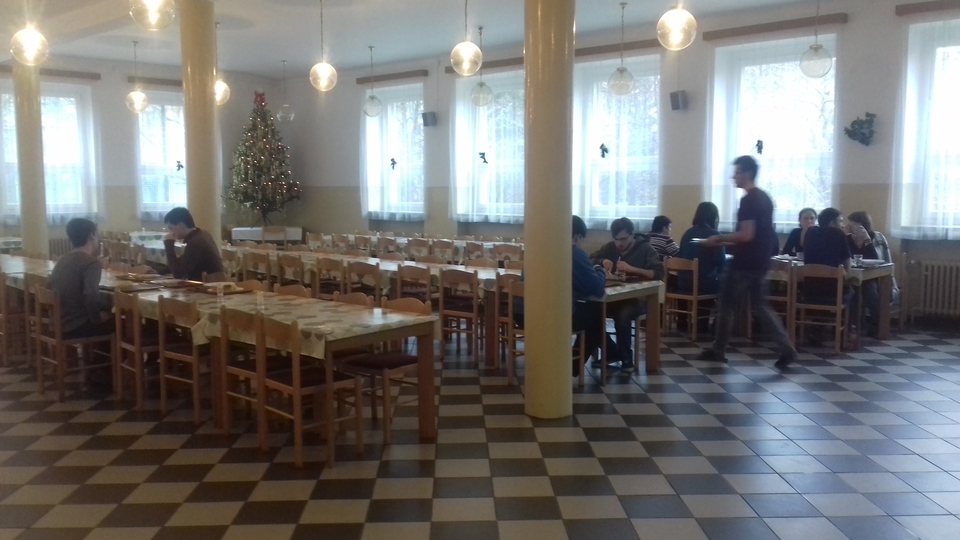 Week : from 9.1. to 13.1. Week : from 9.1. to 13.1. Week : from 9.1. to 13.1. Mondaysoup:Fish soup Monday1. meal:Turkey bacon, mixed vegetables, potatoesMonday2. meal:Roll from meat, mashed potatoes with cabbageMondayfruit tea, water with lemonTuesdaysoup:CauliflowerTuesday1. meal:Pie with apples and cheeseTuesday2. meal:Chilli con carne, breadTuesdaytea with lemon, water with lemon, cocoaWednesdaysoup:Lenticular vegetable couscousWednesday1. meal:Pieces of meat with sauce, potato dumplingsWednesday2. meal:Rabbit on vegetables, potatoesWednesdayfruit tea, water with lemonThursdaysoup:Indian chicken curryThursday1. meal:Saltwater fish after the Canadian mashed potatoesThursday2. meal:Spring chicken salad, breadThursdaytea with lemon, water with lemonFridaysoup:Tomato with dropsFriday1. meal:Chicken on a floodplain, pastaFriday2. meal:Spinach pie, tomato saladFridayfruit tea, water with lemon